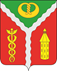 СОВЕТ НАРОДНЫХ ДЕПУТАТОВГОРОДСКОГО ПОСЕЛЕНИЯ ГОРОД КАЛАЧ КАЛАЧЕЕВСКОГО МУНИЦИПАЛЬНОГО РАЙОНА ВОРОНЕЖСКОЙ ОБЛАСТИРЕШЕНИЕот « 25 » апреля 2019 года                                                                                     № 68г. КалачО внесении изменений в решение Совета народных депутатов городского поселения город Калач от 25.11.2016 № 220 «О налоге на имущество физических лиц»На основании Протеста Прокуратуры Калачеевского района Воронежской области от 05.03.2019 № 2-1-2019, в соответствии со статьей 406 Налогового Кодекса Российской Федерации Совет народных депутатов городского поселения город КалачРЕШИЛВнести следующие изменения в решение Совета народных депутатов городского поселения город Калач от 25.11.2016 № 220 «О налоге на имущество физических лиц»:1.1. Приложение к решению Совета народных депутатов городского поселения город Калач от 25.11.2016 № 220 изложить в новой редакции согласно приложению к настоящему решению.2. Настоящее решение вступает в силу со дня его официального опубликования и распространяет свое действие на правоотношения, связанные с исчислением налога на имущество физических лиц с 1 января 2017 г.3. Опубликовать настоящее решение в официальном периодическом издании «Вестник муниципальных правовых актов городского поселения город Калач Калачеевского муниципального района Воронежской области», а также разместить на официальном сайте администрации городского поселения город Калач в телекоммуникационной сети интернет.4. Контроль за исполнением настоящего решения возложить на постоянную депутатскую комиссию по бюджету, налогам, управлению муниципальной собственностью и земельными отношениями.Глава городского поселениягород Калач                                                                                              А.А. ТрощенкоПриложение к проектурешения Совета народных депутатовгородского поселения город Калачот « 25 » апреля 2019 № 68Ставки налога на имущество физических лиц№ п/пОбъект налогообложенияСтавка налога, %1Жилой дом, часть жилого дома, квартира, часть квартиры, комната0,32Объект незавершенного строительства в случае, если проектируемым назначением такого объекта является жилой дом0,33Единый недвижимый комплекс, в состав которого входит хотя бы один жилой дом0,34.Гараж, машино-место, в том числе расположенных в объектах налогообложения, указанных в пункте 6 таблицы0,35.Хозяйственные строения или сооружения, площадь каждого из которых не превышает 50 кв.м. и которые расположены на земельных участках, предоставленных для ведения личного подсобного, дачного хозяйства, огородничества, садоводства или индивидуального жилищного строительства0,36.Объекты налогообложения, включенные в перечень, определяемый в соответствии с пунктом 7 статьи 378.2 Налогового кодекса Российской Федерации, в отношении объектов налогообложения, предусмотренных абзацем вторым пункта 10 статьи 378.2 Налогового кодекса Российской Федерации, а также в отношении объектов налогообложения, кадастровая стоимость каждого из которых превышает 300 миллионов рублей2,07.Прочие объекты налогообложения0,5